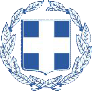 ΑΙΤΗΣΗ - ΥΠΕΥΘΥΝΗ ΔΗΛΩΣΗ(Άρθρο 8 Ν. 1599/1986 και άρθρο 3 παρ. 3 Ν. 2690/1999)    ___/___/20___	   Η/Ο ΑΙΤΟΥΣΑ/ΩΝ		    ΠΑΡΑΛΑΒΗ  __________________        ΠΛΗΡΟΦΟΡΙΑΚΑ ΣΤΟΙΧΕΙΑΑΠΑΙΤΟΥΜΕΝΑ ΔΙΚΑΙΟΛΟΓΗΤΙΚΑΗ ακρίβεια των στοιχείων που υποβάλλονται με αυτή τη δήλωση μπορεί να ελεγχθεί με βάση το αρχείο άλλων υπηρεσιών (άρθρο 8 παρ. 4 Ν. 1599/1986)Η ακρίβεια των στοιχείων που υποβάλλονται με αυτή τη δήλωση μπορεί να ελεγχθεί με βάση το αρχείο άλλων υπηρεσιών (άρθρο 8 παρ. 4 Ν. 1599/1986)Η ακρίβεια των στοιχείων που υποβάλλονται με αυτή τη δήλωση μπορεί να ελεγχθεί με βάση το αρχείο άλλων υπηρεσιών (άρθρο 8 παρ. 4 Ν. 1599/1986)Η ακρίβεια των στοιχείων που υποβάλλονται με αυτή τη δήλωση μπορεί να ελεγχθεί με βάση το αρχείο άλλων υπηρεσιών (άρθρο 8 παρ. 4 Ν. 1599/1986)Μετατροπή της υπ’ αριθμ. __________ επαγγελματικής άδειας οδήγησης σε ερασιτεχνικήΜετατροπή της υπ’ αριθμ. __________ επαγγελματικής άδειας οδήγησης σε ερασιτεχνικήΜετατροπή της υπ’ αριθμ. __________ επαγγελματικής άδειας οδήγησης σε ερασιτεχνικήΜετατροπή της υπ’ αριθμ. __________ επαγγελματικής άδειας οδήγησης σε ερασιτεχνικήΠρος: Περιφέρεια Δυτικής Ελλάδας Δ/νση Μεταφορών & ΕπικοινωνιώνΑΡΙΘΜΟΣ ΠΡΩΤΟΚΟΛΛΟΥΗΜΕΡΟΜΗΝΙΑΠρος: Περιφέρεια Δυτικής Ελλάδας Δ/νση Μεταφορών & ΕπικοινωνιώνΣυμπληρώνεται από την υπηρεσίαΣυμπληρώνεται από την υπηρεσία  Στοιχεία Αιτούντος   Στοιχεία Αιτούντος   Στοιχεία Αιτούντος   Ομάδα Αίματος:  Ομάδα Αίματος:Όνομα:Επώνυμο:Όνομα Πατέρα:Επώνυμο Πατέρα:Όνομα Μητέρας:Επώνυμο Μητέρας:Α.Δ.Τ.:Α. Φ. Μ.:Ημ/νια Γέννησης:Τόπος Γέννησης:Τόπος κατοικίας:Οδός:Οδός:Αριθ.:Τ.Κ.:Τηλέφωνο:E-Mail:E-Mail:Αριθμός Παραβόλου 1):Αριθμός Παραβόλου 2):Αριθμός Παραβόλου 3):Δεν απαιτείται η υποβολή των ανωτέρω αποδεικτικών πληρωμής, εφόσον αναγράφεται στην αίτηση ο 20ψηφιος κωδικός  πληρωμής  του/των παραβόλου/ων.ΟΡΙΣΜΟΣ/ΣΤΟΙΧΕΙΑ ΕΚΠΡΟΣΩΠΟΥ (για μη αυτοπρόσωπη κατάθεση αίτησης ή παραλαβή τελικής διοικητικής πράξης): Εξουσιοδοτώ τον/την πιο κάτω αναφερόμενο/η να καταθέσει την παρούσα αίτηση για λογαριασμό μου και να παραλάβει την τελική διοικητική πράξη.ΟΡΙΣΜΟΣ/ΣΤΟΙΧΕΙΑ ΕΚΠΡΟΣΩΠΟΥ (για μη αυτοπρόσωπη κατάθεση αίτησης ή παραλαβή τελικής διοικητικής πράξης): Εξουσιοδοτώ τον/την πιο κάτω αναφερόμενο/η να καταθέσει την παρούσα αίτηση για λογαριασμό μου και να παραλάβει την τελική διοικητική πράξη.ΟΡΙΣΜΟΣ/ΣΤΟΙΧΕΙΑ ΕΚΠΡΟΣΩΠΟΥ (για μη αυτοπρόσωπη κατάθεση αίτησης ή παραλαβή τελικής διοικητικής πράξης): Εξουσιοδοτώ τον/την πιο κάτω αναφερόμενο/η να καταθέσει την παρούσα αίτηση για λογαριασμό μου και να παραλάβει την τελική διοικητική πράξη.ΟΡΙΣΜΟΣ/ΣΤΟΙΧΕΙΑ ΕΚΠΡΟΣΩΠΟΥ (για μη αυτοπρόσωπη κατάθεση αίτησης ή παραλαβή τελικής διοικητικής πράξης): Εξουσιοδοτώ τον/την πιο κάτω αναφερόμενο/η να καταθέσει την παρούσα αίτηση για λογαριασμό μου και να παραλάβει την τελική διοικητική πράξη.ΟΡΙΣΜΟΣ/ΣΤΟΙΧΕΙΑ ΕΚΠΡΟΣΩΠΟΥ (για μη αυτοπρόσωπη κατάθεση αίτησης ή παραλαβή τελικής διοικητικής πράξης): Εξουσιοδοτώ τον/την πιο κάτω αναφερόμενο/η να καταθέσει την παρούσα αίτηση για λογαριασμό μου και να παραλάβει την τελική διοικητική πράξη.ΟΡΙΣΜΟΣ/ΣΤΟΙΧΕΙΑ ΕΚΠΡΟΣΩΠΟΥ (για μη αυτοπρόσωπη κατάθεση αίτησης ή παραλαβή τελικής διοικητικής πράξης): Εξουσιοδοτώ τον/την πιο κάτω αναφερόμενο/η να καταθέσει την παρούσα αίτηση για λογαριασμό μου και να παραλάβει την τελική διοικητική πράξη.ΟΡΙΣΜΟΣ/ΣΤΟΙΧΕΙΑ ΕΚΠΡΟΣΩΠΟΥ (για μη αυτοπρόσωπη κατάθεση αίτησης ή παραλαβή τελικής διοικητικής πράξης): Εξουσιοδοτώ τον/την πιο κάτω αναφερόμενο/η να καταθέσει την παρούσα αίτηση για λογαριασμό μου και να παραλάβει την τελική διοικητική πράξη.ΟΡΙΣΜΟΣ/ΣΤΟΙΧΕΙΑ ΕΚΠΡΟΣΩΠΟΥ (για μη αυτοπρόσωπη κατάθεση αίτησης ή παραλαβή τελικής διοικητικής πράξης): Εξουσιοδοτώ τον/την πιο κάτω αναφερόμενο/η να καταθέσει την παρούσα αίτηση για λογαριασμό μου και να παραλάβει την τελική διοικητική πράξη.ΟΡΙΣΜΟΣ/ΣΤΟΙΧΕΙΑ ΕΚΠΡΟΣΩΠΟΥ (για μη αυτοπρόσωπη κατάθεση αίτησης ή παραλαβή τελικής διοικητικής πράξης): Εξουσιοδοτώ τον/την πιο κάτω αναφερόμενο/η να καταθέσει την παρούσα αίτηση για λογαριασμό μου και να παραλάβει την τελική διοικητική πράξη.ΟΡΙΣΜΟΣ/ΣΤΟΙΧΕΙΑ ΕΚΠΡΟΣΩΠΟΥ (για μη αυτοπρόσωπη κατάθεση αίτησης ή παραλαβή τελικής διοικητικής πράξης): Εξουσιοδοτώ τον/την πιο κάτω αναφερόμενο/η να καταθέσει την παρούσα αίτηση για λογαριασμό μου και να παραλάβει την τελική διοικητική πράξη.ΟΡΙΣΜΟΣ/ΣΤΟΙΧΕΙΑ ΕΚΠΡΟΣΩΠΟΥ (για μη αυτοπρόσωπη κατάθεση αίτησης ή παραλαβή τελικής διοικητικής πράξης): Εξουσιοδοτώ τον/την πιο κάτω αναφερόμενο/η να καταθέσει την παρούσα αίτηση για λογαριασμό μου και να παραλάβει την τελική διοικητική πράξη.ΟΡΙΣΜΟΣ/ΣΤΟΙΧΕΙΑ ΕΚΠΡΟΣΩΠΟΥ (για μη αυτοπρόσωπη κατάθεση αίτησης ή παραλαβή τελικής διοικητικής πράξης): Εξουσιοδοτώ τον/την πιο κάτω αναφερόμενο/η να καταθέσει την παρούσα αίτηση για λογαριασμό μου και να παραλάβει την τελική διοικητική πράξη.ΟΡΙΣΜΟΣ/ΣΤΟΙΧΕΙΑ ΕΚΠΡΟΣΩΠΟΥ (για μη αυτοπρόσωπη κατάθεση αίτησης ή παραλαβή τελικής διοικητικής πράξης): Εξουσιοδοτώ τον/την πιο κάτω αναφερόμενο/η να καταθέσει την παρούσα αίτηση για λογαριασμό μου και να παραλάβει την τελική διοικητική πράξη.ΟΡΙΣΜΟΣ/ΣΤΟΙΧΕΙΑ ΕΚΠΡΟΣΩΠΟΥ (για μη αυτοπρόσωπη κατάθεση αίτησης ή παραλαβή τελικής διοικητικής πράξης): Εξουσιοδοτώ τον/την πιο κάτω αναφερόμενο/η να καταθέσει την παρούσα αίτηση για λογαριασμό μου και να παραλάβει την τελική διοικητική πράξη.ΟΡΙΣΜΟΣ/ΣΤΟΙΧΕΙΑ ΕΚΠΡΟΣΩΠΟΥ (για μη αυτοπρόσωπη κατάθεση αίτησης ή παραλαβή τελικής διοικητικής πράξης): Εξουσιοδοτώ τον/την πιο κάτω αναφερόμενο/η να καταθέσει την παρούσα αίτηση για λογαριασμό μου και να παραλάβει την τελική διοικητική πράξη.ΟΡΙΣΜΟΣ/ΣΤΟΙΧΕΙΑ ΕΚΠΡΟΣΩΠΟΥ (για μη αυτοπρόσωπη κατάθεση αίτησης ή παραλαβή τελικής διοικητικής πράξης): Εξουσιοδοτώ τον/την πιο κάτω αναφερόμενο/η να καταθέσει την παρούσα αίτηση για λογαριασμό μου και να παραλάβει την τελική διοικητική πράξη.Όνομα:Επώνυμο:Όνομα Πατέρα:Α.Δ.Τ.:Τόπος Κατοικίας:Οδός:Αριθ.:Τ.Κ.:Τηλέφωνο:E-Mail:Υπεύθυνη Δήλωση:Με  ατομική μου ευθύνη και γνωρίζοντας τις κυρώσεις που προβλέπονται από τις διατάξεις της παρ. 6 του άρθρου 22 του Ν. 1599/1986, δηλώνω ότι: Έχω την κανονική διαμονή μου στην προαναφερόμενη Δ/νση. Επιθυμώ την Μετατροπή της Επαγγελματικής άδειας σε Ερασιτεχνική  Δεν είμαι κάτοχος άλλης άδειας οδήγησης Ελληνικής ή κράτους  μέλους της Ε.Ε. (συμπεριλαμβανομένων των κρατών Νορβηγίας, Ισλανδίας και Λιχτενσταιν) ή Τρίτης χώρας Δεν είμαι κάτοχος άδειας μοτοποδηλάτου. Δεν επιθυμώ / Επιθυμώ την αναγραφή της Ομάδας Αίματός του στο έντυπο της άδειας οδήγησης και συγκατατίθεται στην τήρησή της στο Αρχείο Αδειών Οδήγησης του Υπουργείου Υποδομών και Μεταφορών Εξουσιοδοτώ τον πιο πάνω αναφερόμενο εκπρόσωπο να καταθέσει την αίτηση με τα δικαιολογητικά και να παραλάβει την άδεια οδήγησης.ΣΥΜΠΛΗΡΩΝΕΤΑΙ ΑΠΟ ΤΗΝ ΥΠΗΡΕΣΙΑΜετατροπή και αντικατάσταση:_________________Αριθμός Α.Ο.:_______________________________Ημ/νία  Έκδοσης:   ___________________________Ισχύει μέχρι:  _______________________________Παρατηρήσεις:________________________________________________________________________                          Ε.Α.          Η/Ο Προϊσταμένη/οςΑ/ΑΔΙΚΑΙΟΛΟΓΗΤΙΚΑ1Αίτηση - Δήλωση (χορηγείται από την Υπηρεσία)2Αίτηση εκτύπωσης (χορηγείται από την Υπηρεσία)3Βεβαίωση Ασφαλιστικού Φορέα και επικυρωμένο φωτοαντίγραφο της Άδειας Οδήγησης (μόνο σε περίπτωση συνταξιοδότησης γήρατος ή αναπηρίας)4Σε περίπτωση σύνταξης αναπηρίας Δύο τουλάχιστον πιστοποιητικά υγείας από παθολόγο και οφθαλμίατρο συμβεβλημένους με την Υπηρεσία, με παραπομπή σε άλλες ειδικότητες γιατρών εάν αυτό κριθεί απαραίτητο. Στους γιατρούς προσκομίζεται φωτογραφία πρόσφατη και το ποσό των 10 ευρώ έκαστος5e-παράβολo: 30 ΕΥΡΩ για την εκτύπωση (Κωδ.0028) 6 Φωτοτυπία Αστυνομικής Ταυτότητας και επίδειξη αυτής7 Μία (1) πρόσφατη έγχρωμη φωτογραφία διαβατηρίου8Στην περίπτωση που ο κάτοχος είναι άνω των 65 ετών ή/και η άδειά του έχει λήξει προσκομίζονται και τα δικαιολογητικά της ανανέωσηςΑΠΟΔΕΙΞΗ ΤΑΥΤΟΠΡΟΣΩΠΙΑΣΈλληνες πολίτες :   Αστ. Ταυτότητα ή Άδεια Οδήγησης ή Διαβατήριο Πολίτες ΕΕ           :   Διαβατήριο και Άδεια Διαμονής Ευρωπαίου πολίτη  που να έχει εκδοθεί τουλάχιστον 185 ημέρες πριν την αίτησηΠολίτες εκτός ΕΕ:  Διαβατήριο και Άδεια Παραμονής που να έχει εκδοθεί τουλάχιστον 185 ημέρες πριν την αίτησηΣτην περίπτωση που δεν συμπληρώνεται το ανωτέρω χρονικό διάστημα, για τους Ευρωπαίους πολίτες, υποβάλλονται επιπλέον 2 τουλάχιστον δικαιολογητικά που να αποδεικνύουν την παραμονή τουλάχιστον 185 ημέρες πριν την αίτησηΜΗ ΑΥΤΟΠΡΟΣΩΠΗ ΠΑΡΟΥΣΙΑΑπαιτείται ο ορισμός εκπροσώπου/εξουσιοδοτημένου προσώπου στο παρόν έντυπο με θεώρηση του γνησίου της υπογραφής ή εξουσιοδότηση ή πληρεξούσιο και θεώρηση γνησίου υπογραφής στο Έντυπο ΕκτύπωσηςΣε περίπτωση που το παρόν έντυπο επέχει και θέση Υ.Δ. το κείμενο υπογράφεται μόνο από τον ενδιαφερόμενο ή από πρόσωπο που έχει πληρεξούσιο, στο οποίο θα δίνεται ρητά το δικαίωμα υπογραφής Υ.Δ. Όποιος εν γνώσει του δηλώνει ψευδή γεγονότα ή αρνείται ή αποκρύπτει τα αληθινά µε έγγραφη υπεύθυνη δήλωση του άρθρου 8 τιµωρείται µε φυλάκιση τουλάχιστον τριών µηνών.